KÖFOP-2.1.2-VEKOP-15-2016-00001A jó kormányzást megalapozó közszolgálat-fejlesztés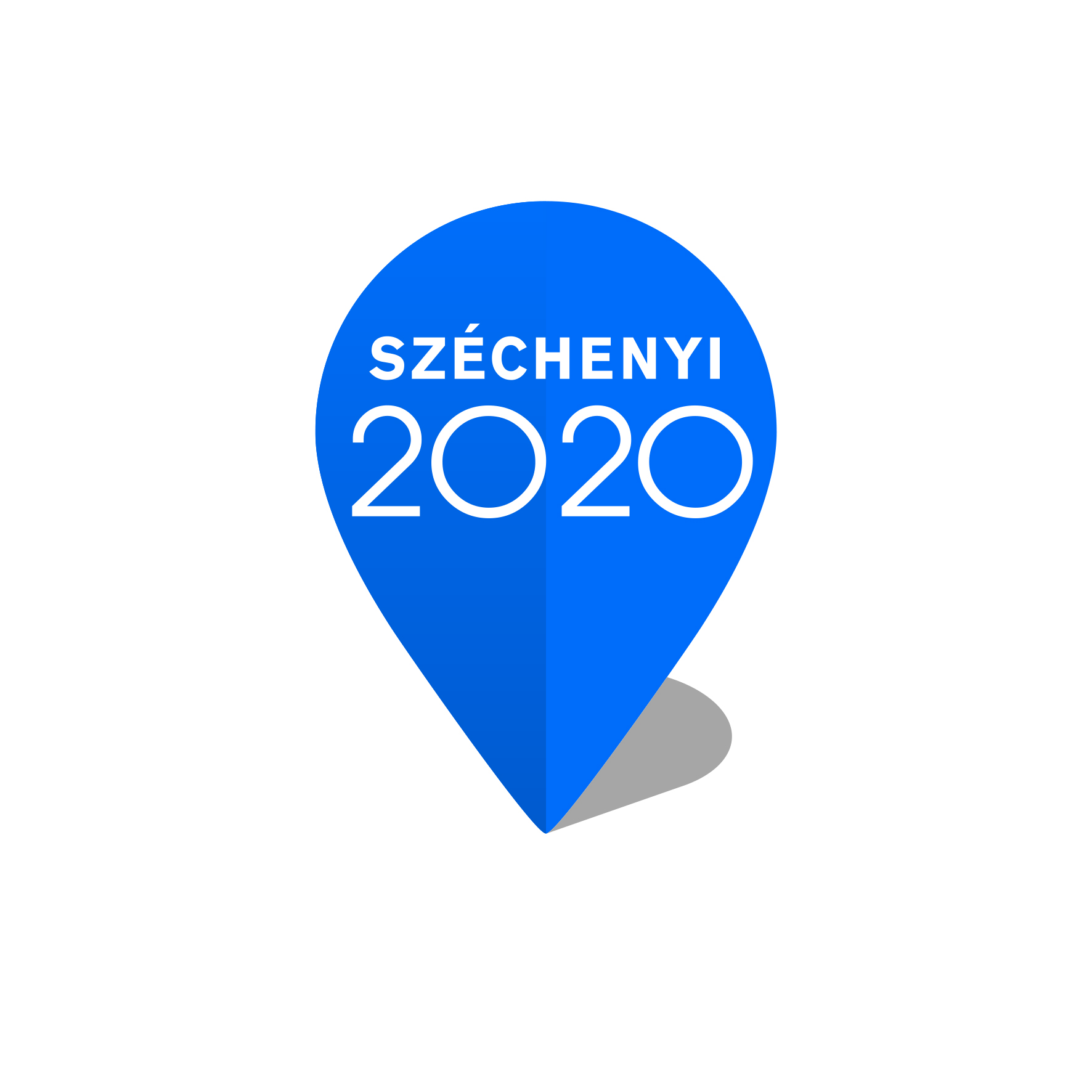 SzerzőCím Tanulmány (belív, arial betű, 25 %-kal világosabb fekete)NEMZETI KÖZSZOLGÁLATI EGYETEM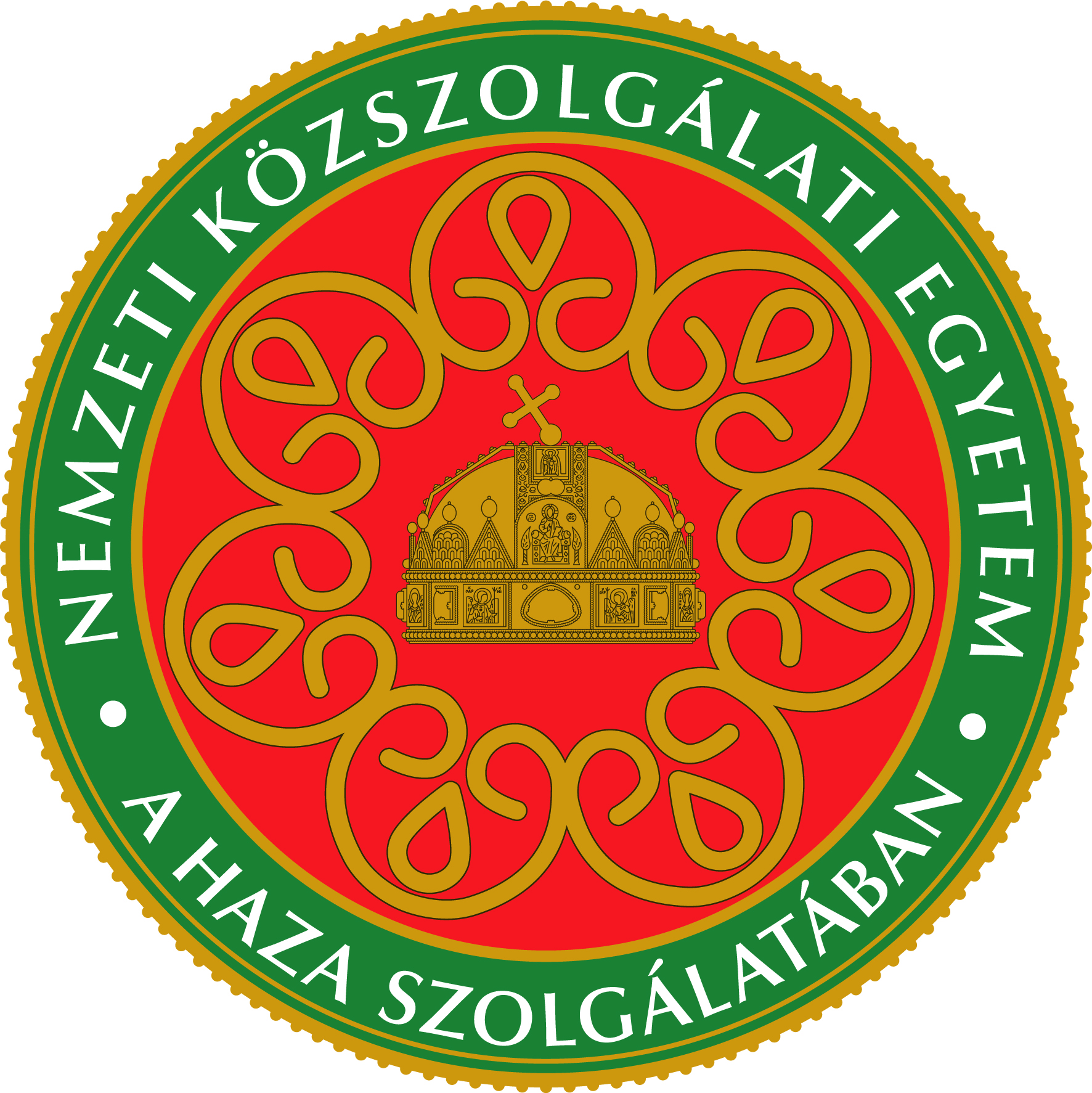 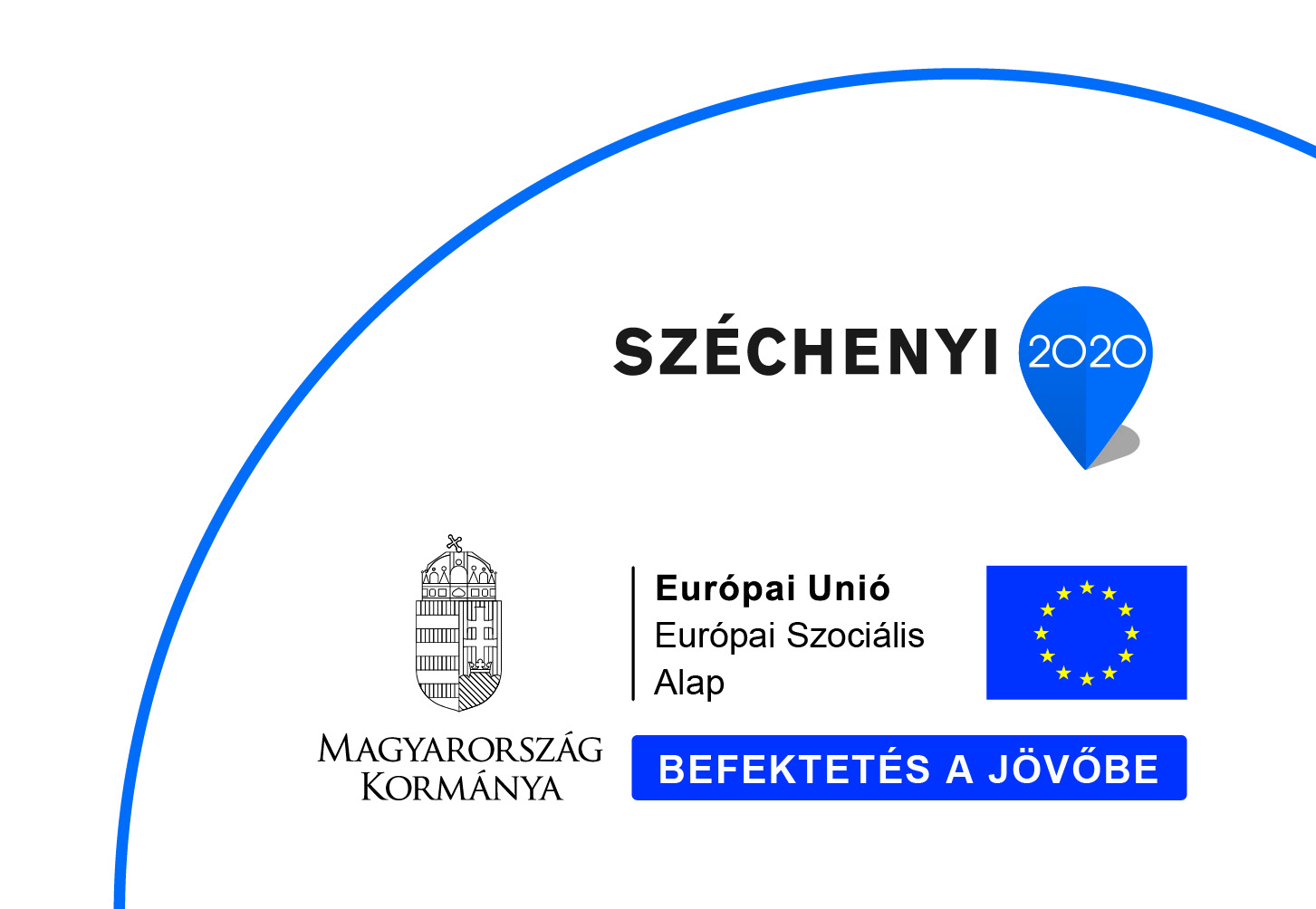 